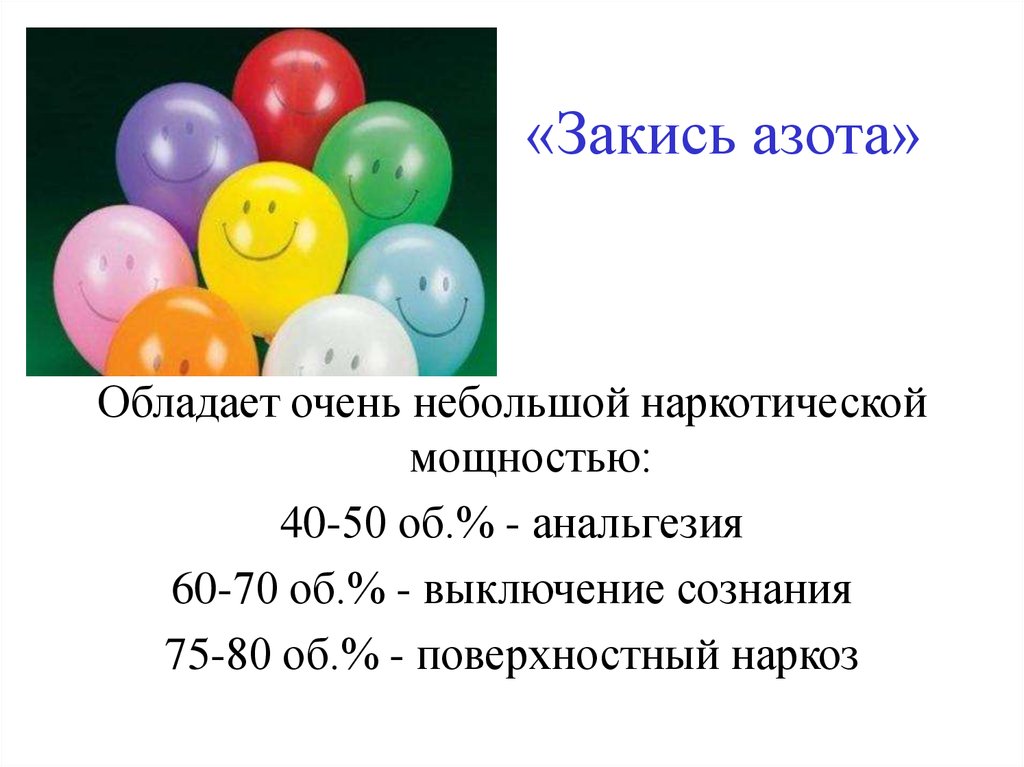 «КИСЛОРОДНЫЕ ШАРИКИ»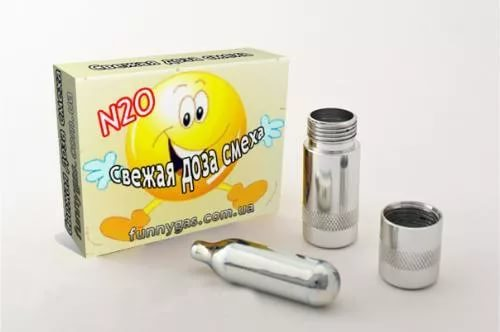                            «ВЕСЕЛЯЩИЙ ГАЗ»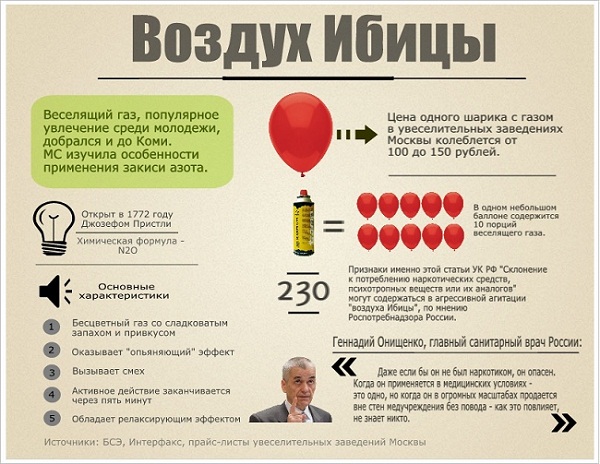                            http://34.rospotrebnadzor.ru/